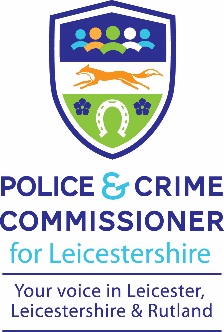 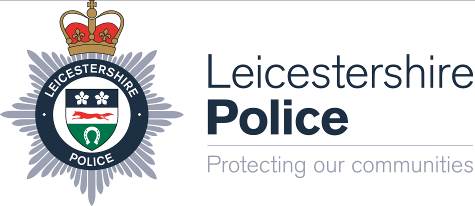 CONSENT FORMYouth Commission on Police and Crime for Leicester, Leicestershire and Rutland:If you are under 18, please ask a parent/guardian/carer to complete and sign this form.I consent to [NAME] ………………………………………………………………………………………… becoming a member of the Youth Commission on Police and Crime for Leicester, Leicestershire and RutlandParent/guardian name (PRINT)………………………………………………………………………………………Parent/guardian signature …………………………………………………………………………………………Relationship to applicant……………………………………………………………………………………………Date………………………………………………………………………….................................................Contact telephone number………………………………………………………………………………….E-mail …………………………………………………………………………………………………………This form needs to be completed and brought to the induction dayIf you have any questions please email youth.commission@leicestershire.pnn.police.uk